#УПФР #важнознать #ЭТК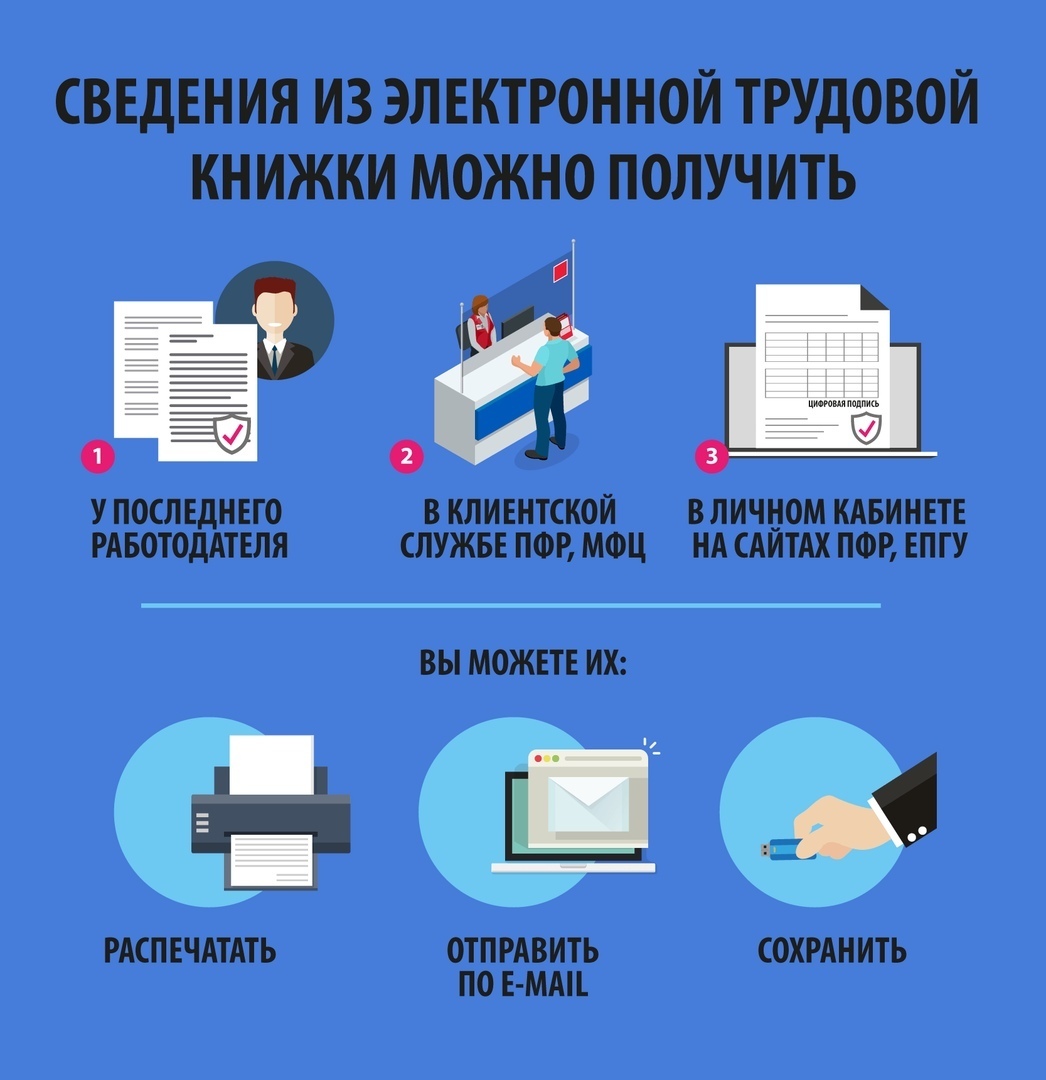 